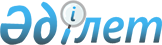 О внесении изменений и дополнений в решение маслихата Тайыншинского района Северо-Казахстанской области от 24 декабря 2021 года № 108 "Об утверждении бюджета Тайыншинского района Северо-Казахстанской области на 2022 - 2024 годы"Решение маслихата Тайыншинского района Северо-Казахстанской области от 3 февраля 2022 года № 136
      Маслихат Тайыншинского района Северо-Казахстанской области РЕШИЛ:
      1. Внести в решение маслихата Тайыншинского района Северо-Казахстанской области "Об утверждении бюджета Тайыншинского района Северо-Казахстанской области на 2022 - 2024 годы" от 24 декабря 2021 года № 108 (зарегистрировано в Реестре государственной регистрации нормативных правовых актов под № 26161) следующие изменения и дополнения:
      пункт 1 изложить в новой редакции:
      "1. Утвердить бюджет Тайыншинского района Северо-Казахстанской области на 2022 - 2024 годы согласно приложениям 1, 2 и 3 к настоящему решению соответственно, в том числе на 2022 год в следующих объемах:
      1) доходы – 11193410 тысяч тенге:
      налоговые поступления – 1319441 тысяч тенге;
      неналоговые поступления – 11514 тысяч тенге;
      поступления от продажи основного капитала – 20420 тысяч тенге;
      поступления трансфертов – 9842035 тысяч тенге;
      2) затраты – 11264627 тысяч тенге;
      3) чистое бюджетное кредитование – 54834 тысяч тенге:
      бюджетные кредиты – 68918 тысяч тенге;
      погашение бюджетных кредитов – 14084 тысяч тенге;
      4) сальдо по операциям с финансовыми активами – 0 тысяч тенге:
      приобретение финансовых активов – 0 тысяч тенге;
      поступления от продажи финансовых активов государства – 0 тысяч тенге;
      5) дефицит (профицит) бюджета – -126051 тысяч тенге;
      6) финансирование дефицита (использование профицита) бюджета – 126051тысяч тенге:
      поступление займов – 68918 тысяч тенге;
      погашение займов – 14084 тысяч тенге;
      используемые остатки бюджетных средств – 71217 тенге.";
      дополнить пунктом 6-1 следующего содержания:
      "6-1. Предусмотреть расходы бюджета района на 2022 год за счет свободных остатков бюджетных средств, сложившихся на 1 января 2022 года и возврат неиспользованных (недоиспользованных) в 2021 году целевых трансфертов из республиканского и областного бюджетов, согласно приложению 4 к настоящему решению.";
      приложение 1 к указанному решению изложить в новой редакции согласно приложению 1 к настоящему решению;
      дополнить указанное решение приложением 4 согласно приложению 2 к настоящему решению.
      2. Настоящее решение вводится в действие с 1 января 2022 года. Бюджет Тайыншинского района Северо-Казахстанской области на 2022 год Расходы районного бюджета на 2022 год за счет свободных остатков бюджетных средств, сложившихся на 1 января 2022 года и возврата неиспользованных (недоиспользованных) в 2021 году целевых трансфертов из республиканского и областного бюджетов
					© 2012. РГП на ПХВ «Институт законодательства и правовой информации Республики Казахстан» Министерства юстиции Республики Казахстан
				
      Секретарь маслихатаТайыншинского районаСеверо-Казахстанской области 

С. Бекшенов
Приложение 1к решению маслихатаТайыншинского районаСеверо-Казахстанской областиот 3 февраля 2022 года№ 136Приложение 1к решению маслихатаТайыншинского районаСеверо-Казахстанской областиот 24 декабря 2021 года№ 108
Категория
Категория
Категория
Наименование
Сумма, тысяч тенге
Класс
Класс
Наименование
Сумма, тысяч тенге
Подкласс
Наименование
Сумма, тысяч тенге
1) Доходы
11193410
1
Налоговые поступления
1319441
03
Социальный налог
850107
1
Социальный налог
850107
04
Hалоги на собственность
254320
1
Hалоги на имущество
254320
05
Внутренние налоги на товары, работы и услуги
203005
2
Акцизы
5305
3
Поступления за использование природных и других ресурсов
172000
4
Сборы за ведение предпринимательской и профессиональной деятельности
25700
08
Обязательные платежи, взимаемые за совершение юридически значимых действий и (или) выдачу документов уполномоченными на то государственными органами или должностными лицами
12009
1
Государственная пошлина
12009
2
Неналоговые поступления
11514
01
Доходы от государственной собственности
7956
5
Доходы от аренды имущества, находящегося в государственной собственности
7940
7
Вознаграждения по кредитам, выданным из государственного бюджета
16
06
Прочие неналоговые поступления
3558
1
Прочие неналоговые поступления
3558
3
Поступления от продажи основного капитала
20420
01
Продажа государственного имущества, закрепленного за государственными учреждениями
20420
1
Продажа государственного имущества, закрепленного за государственными учреждениями
20420
4
Поступления трансфертов
9842035
02
Трансферты из вышестоящих органов государственного управления
9842035
2
Трансферты из областного бюджета
9842035
Функциональная группа
Функциональная группа
Функциональная группа
Наименование
Сумма, тысяч тенге
Администратор бюджетных программ
Администратор бюджетных программ
Наименование
Сумма, тысяч тенге
Программа
Наименование
Сумма, тысяч тенге
2) Затраты
11264627
01
Государственные услуги общего характера
1085109
112
Аппарат маслихата района (города областного значения)
34465
001
Услуги по обеспечению деятельности маслихата района (города областного значения)
34245
003
Капитальные расходы государственного органа
220
122
Аппарат акима района (города областного значения)
456478
001
Услуги по обеспечению деятельности акима района (города областного значения)
221272
003
Капитальные расходы государственного органа
26000
113
Целевые текущие трансферты нижестоящим бюджетам
209206
459
Отдел экономики и финансов района (города областного значения)
74472
001
Услуги по реализации государственной политики в области формирования и развития экономической политики, государственного планирования, исполнения бюджета и управления коммунальной собственностью района (города областного значения)
65961
003
Проведение оценки имущества в целях налогообложения
1968
010
Приватизация, управление коммунальным имуществом, постприватизационная деятельность и регулирование споров, связанных с этим
6543
495
Отдел архитектуры, строительства, жилищно-коммунального хозяйства, пассажирского транспорта и автомобильных дорог района (города областного значения)
519694
001
Услуги по реализации государственной политики на местном уровне в области архитектуры, строительства, жилищно-коммунального хозяйства, пассажирского транспорта и автомобильных дорог
42859
113
Целевые текущие трансферты нижестоящим бюджетам
143502
114
Целевые трансферты на развитие нижестоящим бюджетам
333333
02
Оборона
16356
122
Аппарат акима района (города областного значения)
16356
005
Мероприятия в рамках исполнения всеобщей воинской обязанности
12445
006
Предупреждение и ликвидация чрезвычайных ситуаций масштаба района (города областного значения)
2446
007
Мероприятия по профилактике и тушению степных пожаров районного (городского) масштаба, а также пожаров в населенных пунктах, в которых не созданы органы государственной противопожарной службы
1465
03
Общественный порядок, безопасность, правовая, судебная, уголовно-исполнительная деятельность
5014
495
Отдел архитектуры, строительства, жилищно-коммунального хозяйства, пассажирского транспорта и автомобильных дорог района (города областного значения)
5014
019
Обеспечение безопасности дорожного движения в населенных пунктах
5014
06
Социальная помощь и социальное обеспечение
636106
451
Отдел занятости и социальных программ района (города областного значения)
636106
001
Услуги по реализации государственной политики на местном уровне в области обеспечения занятости и реализации социальных программ для населения
48006
002
Программа занятости
153676
005
Государственная адресная социальная помощь
41902
006
Оказание жилищной помощи
745
007
Социальная помощь отдельным категориям нуждающихся граждан по решениям местных представительных органов
23421
010
Материальное обеспечение детей-инвалидов, воспитывающихся и обучающихся на дому
1260
011
Оплата услуг по зачислению, выплате и доставке пособий и других социальных выплат
1225
014
Оказание социальной помощи нуждающимся гражданам на дому
200228
017
Обеспечение нуждающихся инвалидов протезно-ортопедическими, сурдотехническими и тифлотехническими средствами, специальными средствами передвижения, обязательными гигиеническими средствами, а также предоставление услуг санаторно-курортного лечения, специалиста жестового языка, индивидуальных помощников в соответствии с индивидуальной программой реабилитации инвалида
88331
023
Обеспечение деятельности центров занятости населения
77312
07
Жилищно-коммунальное хозяйство
3280663
495
Отдел архитектуры, строительства, жилищно-коммунального хозяйства, пассажирского транспорта и автомобильных дорог района (города областного значения)
3280663
007
Проектирование и (или) строительство, реконструкция жилья коммунального жилищного фонда
10000
008
Организация сохранения государственного жилищного фонда
20000
011
Обеспечение жильем отдельных категорий граждан
60000
016
Сумен жабдықтау және су бұру жүйесінің жұмыс істеуі
2000
028
Содержание мест захоронений и захоронение безродных
297
031
Обеспечение санитарии населенных пунктов
21000
058
Развитие системы водоснабжения и водоотведения в сельских населенных пунктах
2863366
098
Приобретение жилья коммунального жилищного фонда
304000
08
Культура, спорт, туризм и информационное пространство
350681
456
Отдел внутренней политики района (города областного значения)
58416
001
Услуги по реализации государственной политики на местном уровне в области информации, укрепления государственности и формирования социального оптимизма граждан
21079
002
Услуги по проведению государственной информационной политики
19285
003
Реализация мероприятий в сфере молодежной политики
9352
032
Капитальные расходы подведомственных государственных учреждений и организаций
8700
457
Отдел культуры, развития языков, физической культуры и спорта района (города областного значения)
277265
001
Услуги по реализации государственной политики на местном уровне в области культуры, развития языков, физической культуры и спорта
31705
003
Поддержка культурно-досуговой работы
63857
006
Функционирование районных (городских) библиотек
156889
007
Развитие государственного языка и других языков народа Казахстана
1190
009
Проведение спортивных соревнований на районном (города областного значения) уровне
413
010
Подготовка и участие членов сборных команд района (города областного значения) по различным видам спорта на областных спортивных соревнованиях
7425
032
Капитальные расходы подведомственных государственных учреждений и организаций
2055
113
Целевые текущие трансферты нижестоящим бюджетам
13731
495
Отдел архитектуры, строительства, жилищно-коммунального хозяйства, пассажирского транспорта и автомобильных дорог района (города областного значения)
15000
036
Развитие объектов культуры
15000
10
Сельское, водное, лесное, рыбное хозяйство, особо охраняемые природные территории, охрана окружающей среды и животного мира, земельные отношения
85976
459
Отдел экономики и финансов района (города областного значения)
19229
099
Реализация мер по оказанию социальной поддержки специалистов 
19229
462
Отдел сельского хозяйства района (города областного значения)
38679
001
Услуги по реализации государственной политики на местном уровне в сфере сельского хозяйства
37929
006
Капитальные расходы государственного органа
750
463
Отдел земельных отношений района (города областного значения)
28068
001
Услуги по реализации государственной политики в области регулирования земельных отношений на территории района (города областного значения)
28068
12
Транспорт и коммуникации
1457387
495
Отдел архитектуры, строительства, жилищно-коммунального хозяйства, пассажирского транспорта и автомобильных дорог района (города областного значения)
1457387
023
Обеспечение функционирования автомобильных дорог
36955
034
Реализация приоритетных проектов транспортной инфраструктуры
1408794
039
Субсидирование пассажирских перевозок по социально значимым городским (сельским), пригородным и внутрирайонным сообщениям
11638
13
Прочие
45934
459
Отдел экономики и финансов района (города областного значения)
23190
008
Разработка или корректировка, а также проведение необходимых экспертиз технико-экономических обоснований местных бюджетных инвестиционных проектов и конкурсных документаций проектов государственно-частного партнерства, концессионных проектов, консультативное сопровождение проектов государственно-частного партнерства и концессионных проектов
1500
012
Резерв местного исполнительного органа района (города областного значения)
21690
469
Отдел предпринимательства района (города областного значения)
22744
001
Услуги по реализации государственной политики на местном уровне в области развития предпринимательства 
22744
15
Трансферты
4300310
459
Отдел экономики и финансов района (города областного значения)
4300310
024
Целевые текущие трансферты из нижестоящего бюджета на компенсацию потерь вышестоящего бюджета в связи с изменением законодательства
4034117
038
Субвенции
266193
3) Чистое бюджетное кредитование
54834
Бюджетные кредиты
68918
10
Сельское, водное, лесное, рыбное хозяйство, особо охраняемые природные территории, охрана окружающей среды и животного мира, земельные отношения
68918
459
Отдел экономики и финансов района (города областного значения)
68918
018
Бюджетные кредиты для реализации мер социальной поддержки специалистов
68918
Категория
Категория
Категория
Наименование
Сумма, тысяч тенге
Класс
Класс
Наименование
Сумма, тысяч тенге
Подкласс
Наименование
Сумма, тысяч тенге
5
Погашение бюджетных кредитов
14084
01
Погашение бюджетных кредитов
14084
1
Погашение бюджетных кредитов, выданных из государственного бюджета
14084
Функциональная группа
Функциональная группа
Функциональная группа
Наименование
Сумма, тысяч тенге
Администратор бюджетных программ
Администратор бюджетных программ
Наименование
Сумма, тысяч тенге
Программа
Наименование
Сумма, тысяч тенге
4) Сальдо по операциям с финансовыми активами
0
Категория
Категория
Категория
Наименование
Сумма, тысяч тенге
Класс
Класс
Наименование
Сумма, тысяч тенге
Подкласс
Наименование
Сумма, тысяч тенге
6
Поступления от продажи финансовых активов государства
0
01
Поступления от продажи финансовых активов государства
0
1
Поступления от продажи финансовых активов внутри страны
0
5) Дефицит (профицит) бюджета
-126051
6) Финансирование дефицита (использование профицита) бюджета
126051
7
Поступления займов
68918
01
Внутренние государственные займы
68918
2
Договоры займа
68918
Функциональная группа
Функциональная группа
Функциональная группа
Наименование
Сумма, тысяч тенге
Администратор бюджетных программ
Администратор бюджетных программ
Наименование
Сумма, тысяч тенге
Программа
Наименование
Сумма, тысяч тенге
14
Обслуживание долга
1091
459
Отдел экономики и финансов района (города областного значения)
1091
021
Обслуживание долга местных исполнительных органов по выплате вознаграждений и иных платежей по займам из областного бюджета
1091
16
Погашение займов
14084
459
Отдел экономики и финансов района (города областного значения)
14084
005
Погашение долга местного исполнительного органа перед вышестоящим бюджетом
14084
Категория
Категория
Категория
Наименование
Сумма, тысяч тенге
Класс
Класс
Наименование
Сумма, тысяч тенге
Подкласс
Наименование
Сумма, тысяч тенге
8
Используемые остатки бюджетных средств
71217
01
Остатки бюджетных средств
71217
1
Свободные остатки бюджетных средств
71217Приложение 2к решению маслихатаТайыншинского районаСеверо-Казахстанской областиот 3 февраля 2022 года№ 136Приложение 4к решению маслихатаТайыншинского районаСеверо-Казахстанской областиот 24 декабря 2021 года№ 108
Категория
Категория
Категория
Наименование
Сумма,
тысяч тенге
Класс
Класс
Наименование
Сумма,
тысяч тенге
Подкласс
Наименование
Сумма,
тысяч тенге
Доходы
71217
8
Используемые остатки бюджетных средств
71217
01
Остатки бюджетных средств
71217
1
Свободные остатки бюджетных средств
71217
Всего
71217
Расходы
Функциональная группа
Функциональная группа
Функциональная группа
Наименование
Сумма,
тысяч тенге
Администратор бюджетных программ
Администратор бюджетных программ
Наименование
Сумма,
тысяч тенге
 Программа
Наименование
Сумма,
тысяч тенге
01
Государственные услуги общего характера
43006
112
Аппарат маслихата района (города областного значения)
2000
001
Услуги по обеспечению деятельности маслихата района (города областного значения)
2000
122
Аппарат акима района (города областного значения)
38704
113
Целевые текущие трансферты нижестоящим бюджетам
38704
495
Отдел архитектуры, строительства, жилищно-коммунального хозяйства, пассажирского транспорта и автомобильных дорог района (города областного значения)
2302
113
Целевые текущие трансферты нижестоящим бюджетам
2302
06
Социальная помощь и социальное обеспечение
3836
451
Отдел занятости и социальных программ района (города областного значения)
3836
002
Программа занятости
3000
007
Социальная помощь отдельным категориям нуждающихся граждан по решениям местных представительных органов
836
07
Жилищно-коммунальное хозяйство
9000
495
Отдел архитектуры, строительства, жилищно-коммунального хозяйства, пассажирского транспорта и автомобильных дорог района (города областного значения)
9000
011
Обеспечение жильем отдельных категорий граждан
7000
016
Функционирование системы водоснабжения и водоотведения
2000
08
Культура, спорт, туризм и информационное пространство
15375
457
Отдел культуры, развития языков, физической культуры и спорта района (города областного значения)
15375
032
Капитальные расходы подведомственных государственных учреждений и организаций
15375
Всего.
71217